Allegato 1Provincia di Benevento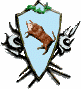                   SERVIZIO STAFF APPALTI E CONTRATTI –  ASSISTENZA AMMINISTRATIVA EELL – SUAPROCEDURA APERTA APPALTO INTEGRATO PER AFFIDAMENTO DELLA PROGETTAZIONE ESECUTIVA ED ESECUZIONE DEI LAVORI DI “REALIZZAZIONE DI UNA PALESTRA ALL'INTERNO DELL'AREA SCOLASTICA I.I.S. GALILEI-VETRONE DI BENEVENTO” SULLA BASE DEL PROGETTO DEFINITIVO (finanziati con Decreto del Ministero Istruzione e del Merito del 7 dicembre 2022 n. 320 nell’ambito del Piano Nazionale di ripresa e resilienza:  Missione 4 – Componente 1 – Investimento 3.3 “Piano di messa in sicurezza e riqualificazione dell’edilizia scolastica” per l’importo di € 2.301.600,24).CUP I85E22000130006CIG  A0080DF9D9 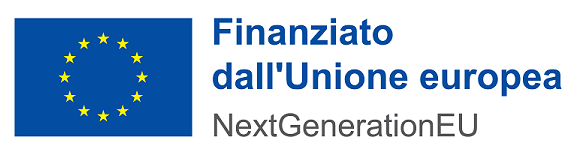 Il sottoscritto ………………………………………………………………………………….….………..……nato a ………………………......... il ........……... nella qualità di ..…………..............…............................ C.F……………………………… in qualità di legale rappresentante della Società: ……………………………………………….………………..…..............................................codice fiscale ....................………..…….............., partita I.V.A. .….........................….......………...................., tel …………………………………………………………………….. mail:………………………………………………………….………………………… PEC:………………………………………………….CHIEDEDi partecipare alla gara in epigrafe (barrare la casella che interessa):come impresa singola.Oppurecome capogruppo di un’associazione temporanea o di un consorzio o di un GEIE di tipo orizzontale verticale mistogià costituito fra le seguenti imprese:…………………………………………………………………………………………………..……………………………………………………………………………………………………………………………………………………………………………..…………………………………………………………………………Oppurecome capogruppo di un’associazione temporanea o di un consorzio o di un GEIE di tipo orizzontale verticale misto da costituirsi fra le seguenti imprese:…………………………………………………………………………………………………..…………………………………………………………………………………………………………………………………………………………………………..………………………………………………………………………Oppurecome mandante di una associazione temporanea o di un consorzio o di un GEIE di tipo  orizzontale verticale mistogià costituito fra le imprese:…………………………………………………………………………………………………..…………………………………………………………………………………………………………………………………………………………………………..………………………………………………………………………Oppurecome mandante di una associazione temporanea o di un consorzio o di un GEIE di tipo orizzontale verticale mistoda costituirsi fra le seguenti imprese:…………………………………………………………………………………………………..…………………………………………………………………………………………………………………………………………………………………………..………………………………………………………………………Oppurecome impresa aderente al contratto di rete ai sensi dell’art. 65, comma 2, lettera g) del D.lgs 36/2023consapevole delle sanzioni penali previste dall’art. 76 del D.P.R. 28/12/2000 n. 445 per le ipotesi di falsità in atti e dichiarazioni mendaci ivi indicate nonché delle conseguenze amministrative di decadenza dai benefici eventualmente conseguiti in seguito al provvedimento emanato.DICHIARAche l’Impresa:ha la seguente forma giuridica  ……………………………………………………………………………………è iscritta al n. ………………………………… del REAè iscritta al n. …………………………………del Registro delle Impresenella sezione ………………………………………….presso la Camera di Commercio Industria e Artigianato di ………………………………………………….ha il seguente oggetto sociale: ………………………………………………………………………………...ed esercita le seguenti attività: ……………………………………………………………………………………che l’Impresa ha sede legale in: …………………………………………………………………Via …………………………………………………………………………n. ………………………………….che l’Impresa ha i seguenti recapiti:telefono: …………………………………………  e-mail: ………………………………………………………………….pec: ………………………………………………che i dati identificativi dei soggetti di cui all’art. 94, comma 3, del Codice sono:(soggetti da indicare)a) dell’operatore economico ai sensi e nei termini di cui al decreto legislativo 8 giugno 2001, n. 231;
b) del titolare o del direttore tecnico, se si tratta di impresa individuale;
c) di un socio amministratore o del direttore tecnico, se si tratta di società in nome collettivo;
d) dei soci accomandatari o del direttore tecnico, se si tratta di società in accomandita semplice;
e) dei membri del consiglio di amministrazione cui sia stata conferita la legale rappresentanza, ivi compresi gli institori e i procuratori generali;
f) dei componenti degli organi con poteri di direzione o di vigilanza o dei soggetti muniti di poteri di rappresentanza, di direzione o di controllo;
g) del direttore tecnico o del socio unico;
h) dell’amministratore di fatto nelle ipotesi di cui alle lettere precedenti.che l’operatore economico non ha affidato incarichi in violazione dell’articolo 53, comma 16-ter, del decreto legislativo del 2001 n. 165 a soggetti che hanno esercitato, in qualità di dipendenti, poteri autoritativi o negoziali presso l’amministrazione affidante negli ultimi tre anni.che nei confronti dell’operatore ovvero di uno dei soggetti di cui all’articolo 94, comma 3, del D.Lgs. 31/03/2023, n. 36, NON sussistono cause automatiche di esclusione di cui all’articolo 94 commi 1 e 2 del medesimo D.Lgs. 36/2023; ovvero che confronti dell’operatore ovvero di uno dei soggetti dei soggetti di cui all’articolo 94, comma 3, del D.Lgs. 31/03/2023, n. 36, sussistono le seguenti cause automatiche di esclusione di cui all’articolo 94 commi 1 e 2 del medesimo D.Lgs. 36/2023 (indicare data della condanna, durata della condanna con inizio e fine, motivo, periodi di esclusione con inizio e fine) …..;che nei confronti dell’operatore ovvero di uno dei soggetti cui all’articolo 94, comma 3, del D.Lgs. 31/03/2023, n. 36, NON sussistono cause non automatiche di esclusione di cui all’articolo 98, comma 3, lettere g) ed h) del medesimo D.Lgs. 36/2023; ovvero che nei confronti dell’operatore ovvero di uno dei soggetti di cui all’articolo 94, comma 3, del D.Lgs. 31/03/2023, n. 36, sussistono le seguenti cause non automatiche di esclusione di cui all’articolo 98, comma 3, lettere g) ed h) del medesimo D.Lgs. 36/2023: (indicare i fatti contestati, il periodo di riferimento e il soggetto cui tali fatti sono imputati) …;che nei confronti dell’operatore economico NON sussistono altre cause di esclusione di cui all’articolo 94, 95 e 98 del D.Lgs. 36/2023 ovvero che nei confronti dell’operatore economico che rappresenta sussistono le seguenti cause all’articolo 94, 95 e 98 del D.Lgs. 36/2023 del medesimo D.Lgs. 36/2023(specificare tali cause e il periodo di riferimento): …;(In particolare con riferimento alle cause di esclusione di cui all’articolo 95 del Codice, il concorrente deve dichiarare: - le gravi infrazioni di cui all’articolo 95, comma 1, lettera a) del Codice commesse nei tre anni antecedenti la data di pubblicazione del bando di gara; - gli atti e i provvedimenti indicati all’articolo 98 comma 6 del codice emessi nei tre anni antecedenti la data di pubblicazione del bando di gara - tutti gli altri comportamenti di cui all’articolo 98 del Codice, commessi nei tre anni antecedenti la data di pubblicazione del bando di gara. La dichiarazione di cui sopra deve essere resa anche nel caso di impugnazione in giudizio dei relativi provvedimenti).(in caso siano state dichiarate situazioni di cui ai precedenti punti 6,7 e 8):che per le cause di esclusione dichiarate ai punti ….., che si sono verificate prima della presentazione dell’offerta sono state adottale le seguenti misure di self-cleaning:….; Ovvero che per le cause di esclusione dichiarate ai punti …, che si sono verificate prima della presentazione dell’offerta, NON è stato possibili adottare misure di self-cleaning per i seguenti motivi:…; e di adottare e comunicare ai sensi dell’art. 96, comma 3 della lett. b, e comma 4, del Codice le misure di self cleaning che è stato impossibilitato ad adottare prima della presentazione dell’offerta e quelle relative a cause di esclusione che si sono verificate dopo tale momento;che l’operatore economico non ha commesso gravi violazioni non definitivamente accertate relative agli obblighi relativi al pagamento di imposte e tasse di cui all’art 95, comma 2 del D.Lgs 36/2006 e di cui all’allegato II.10 del medesimo codice; Ovvero che l’operatore economico ha commesso le seguenti gravi violazioni non definitivamente accertate agli obblighi relativi al pagamento di imposte e tasse, di cui all’art 95, comma 2 del D.Lgs 36/2006 (indicare di seguito gli estremi delle stesse e relativi importi):…;che l’operatore economico non ha commesso gravi violazioni non definitivamente accertate agli obblighi in materia contributiva e previdenziale, di cui all’art 95 comma 2, del D. Lgs. 36/2023; Ovvero che l’operatore economico ha commesso gravi violazioni non definitivamente accertate agli obblighi in materia contributiva e previdenziale, di cui all’art 95 comma 2, del D. Lgs. 36/2023 (indicare di seguito gli estremi delle stesse, relativi importi e ulteriori informazioni di cui al citato art. 95, comma 2);di non partecipare alla medesima gara contemporaneamente in forme diverse (individuale e associata; in più forme associate; in forma singola e quale consorziato esecutore di un consorzio; in forma singola e come ausiliaria di altro concorrente che sia ricorso all’avvalimento per migliorare la propria offerta) ovvero di partecipare alla gara contemporaneamente nelle seguenti forme …. (Se l’operatore economico dichiara di partecipare in più di una forma, allega la documentazione che dimostra che la circostanza non ha influito sulla gara, né è idonea a incidere sulla capacità di rispettare gli obblighi contrattuali);di essere iscritto nell’elenco dei fornitori, prestatori di servizi non soggetti a tentativo di infiltrazione mafiosa (c.d. white list), istituito presso la prefettura competente; ovvero di aver presentato domanda di iscrizione nell’elenco dei fornitori, prestatori di servizi non soggetti a tentativo di infiltrazione mafiosa (c.d. white list), istituito presso la prefettura competente; ovvero di non essere iscritto nell’elenco dei fornitori, prestatori di servizi non soggetti a tentativo di infiltrazione mafiosa (c.d. white list), istituito presso la prefettura competente;ai sensi dell’art. 11 c. 3 del codice di applicare il/i seguenti contratti collettivi e eventuali accordi territoriali integrativi degli stessi contratti indicando il Codice alfanumerico unico (art 16 quater DL 76/20)…. e nel caso di applicazioni di contratti diversi da quelli indicati nel Disciplinare di gara dichiara l’equivalenza delle tutele del/i contratto/i applicato/i sopra riportato/i rispetto a quelli indicati dall’amministrazione nel Disciplinare di gara; ovvero dichiara di impegnarsi in caso di aggiudicazione e prima della stipulazione ad applicare il CCNL ed eventuali accordi territoriali integrativi indicati dall’amministrazione;dichiara remunerativa l’offerta economica presentata giacché per la sua formulazione ha preso atto e tenuto conto:delle condizioni contrattuali e degli oneri compresi quelli eventuali relativi in materia di sicurezza, di assicurazione, di condizioni di lavoro e di previdenza e assistenza in vigore nel luogo dove devono essere svolti i lavori;di tutte le circostanze generali, particolari e locali, nessuna esclusa ed eccettuata, che possono avere influito o influire sia sulle forniture dei materiali e/o sulle lavorazioni, sia sulla determinazione della propria offerta;accetta, senza condizione o riserva alcuna, tutte le norme e disposizioni contenute nella documentazione di gara;di impegnarsi, nel caso risultasse aggiudicatario, ad osservare le norme e le prescrizioni che sono previste nel Patto di integrità approvato con deliberazione del Presidente della Provincia di Benevento n. 60 del 12/05/2020, con cui si intende garantire una leale concorrenza e pari opportunità di successo a tutti i partecipanti, nonché una corretta e trasparente esecuzione del contratto assegnato e a farsi carico di eventuali oneri ad esso correlati e alle eventuali previsioni di ulteriori stipulandi Patti di integrità/Protocolli di Legalità;autorizza, qualora un partecipante alla gara eserciti la facoltà di “accesso agli atti”, la stazione appaltante a rilasciare copia di tutta la documentazione presentata per la partecipazione alla gara oppure non autorizza, qualora un partecipante alla gara eserciti la facoltà di “accesso agli atti”, la stazione appaltante a rilasciare copia dell’offerta tecnica e delle spiegazioni che saranno eventualmente richieste in sede di verifica delle offerte anomale, in quanto coperte da segreto tecnico/commerciale. Tale dichiarazione dovrà essere adeguatamente motivata e comprovata ai sensi dell’art. 53, comma 5, lett. a), del D.Lgs 50/2016 che continua ad applicarsi fino al 31/12/2023; la PROVINCIA DI BENEVENTO si riserva di valutare la fondatezza delle motivazioni addotte in relazione alla sussistenza o meno di segreti tecnici o commerciali in conformità a quanto previsto dal citato art. 53, comma 5, lett. a) del D.Lgs 50/2016. In assenza di tale dichiarazione, ovvero in caso di dichiarazione generica o non adeguatamente motivata, la Provincia di Benevento provvederà a dar seguito ad eventuali istanze di accesso che dovessero essere presentate dai partecipanti alla gara anche con riferimento all’offerta tecnica e alle spiegazioni che saranno eventualmente richieste in sede di verifica delle offerte anomale;Per gli operatori economici non residenti e privi di stabile organizzazione in Italia I propri: domicilio fiscale________, codice fiscale________, partita IVA________-, l’indirizzo di posta elettronica certificata o strumento analogo negli altri Stati membri____________ e di impegnarsi ad uniformarsi, in caso di aggiudicazione, alla disciplina di cui agli articoli 17, comma 2, e 53, comma 3 del d.p.r. 633/1972 e a comunicare alla S.A. la nomina del proprio rappresentante fiscale, nelle forme di legge;Per gli operatori economici ammessi al concordato preventivo con continuità aziendale di cui all’art. 186 bis del R.D. 16 marzo 1942, n. 267che l’operatore economico che rappresenta è stato ammesso al concordato preventivo con continuità aziendale di cui all’articolo 372 del decreto legislativo 12 gennaio 2019 , n. 14 con provvedimento del	 n.____ in data	_______ed è stato autorizzato a partecipare alle gare con provvedimento del	 n.____in data	_______;eventuale se partecipante in raggruppamentononché dichiara che le altre imprese aderenti al raggruppamento non sono assoggettate ad una procedura concorsuale, ai sensi dell’articolo 95, commi 4 e 5, del decreto legislativo n. 14/2019.Ulteriori dichiarazioni di cui alla normativa PNRR Trattandosi di procedura di gara afferente agli investimenti pubblici finanziati, in tutto o in parte, con le risorse del Piano nazionale di ripresa e resilienza, di cui al Regolamento (UE) 2021/240 del Parlamento europeo e del Consiglio del 10 febbraio 2021 e dal Regolamento (UE) 2021/241 del Parlamento europeo e del Consiglio del 12 febbraio 2021 (PNRR), nonché dal Piano nazionale per gli investimenti complementari al PNRR, di cui all'articolo 1 del decreto-legge 6 maggio 2021, n. 59 (PNC), ciascuna delle seguenti imprese:concorrente singolociascuna delle imprese raggruppate/raggruppande, consorziate/consorziande (del Consorzio ordinario) o GEIE;ciascuna delle imprese aderenti al contratto di rete indicate come esecutrici e dalla rete medesima nel caso in cui questa abbia soggettività giuridica.dal Consorzio (di cui alle lett. b) c) e d) del comma 2 art 65 del Codice) e dalle imprese consorziate indicate come esecutrici.dichiara:di impegnarsi, ai sensi dell’art. 47 comma 4 del D.L. 77/2021, stante la deroga prevista ai sensi dell’articolo 47, comma 7, del dello stesso D.L. a pena di esclusione dalla gara, in caso di aggiudicazione dell’appalto, di assicurare all’occupazione giovanile una quota pari ad almeno il 30% delle assunzioni necessarie per l’esecuzione del contratto o per la realizzazione di attività ad esso connesse o strumentali;ai sensi dell’articolo 17 della legge 12 marzo 1999, n. 68, di essere in regola con le norme che disciplinano il diritto al lavoro delle persone con disabilità;che l’impresa ha la seguente dimensione aziendale :da 0 a inferiore a 15 dipendentida 15 a 50 dipendentioltre 50 dipendenti(eventuale per gli operatori economici che occupano un numero di dipendenti oltre cinquanta) di aver allegato nella “Busta DOCUMENTAZIONE AMMINISTRATIVA” COPIA dell’ultimo RAPPORTO periodico sulla situazione del personale maschile e femminile redatto ai sensi dell’art. 46 del decreto legislativo 11 aprile 2006, n.198, con attestazione della sua conformità a quello trasmesso alle rappresentanze sindacali aziendali, alla consigliera e al consigliere regionale di parità, ovvero, in caso di inosservanza dei termini previsti dall’articolo 46, comma 1 del predetto decreto legislativo n. 198/2006, con attestazione della sua contestuale trasmissione, alle rappresentanze sindacali aziendali, alla consigliera e al consigliere regionale di parità.(eventuale per gli operatori economici che occupano un numero di dipendenti pari o superiore a 15 e pari o inferiori a 50) di dichiarare, di impegnarsi, ai sensi dell'art. 47, comma 3, D.L. 77/2021, a consegnare alla stazione appaltante, entro 6 mesi dalla stipula del contratto, ed in caso di aggiudicazione, nonché alle rappresentanze sindacali aziendali, alla consigliera e al consigliere regionale di parità, una relazione di genere sulla situazione del personale maschile e femminile in ognuna delle professioni ed in relazione allo stato di assunzioni, della formazione, della promozione professionale, dei livelli, dei passaggi di categoria o di qualifica, di altri fenomeni di mobilità, dell'intervento della Cassa integrazione guadagni, dei licenziamenti, dei prepensionamenti e pensionamenti, della retribuzione effettivamente corrisposta. La mancata produzione della relazione comporta l’applicazione di penali;di dichiarare di impegnarsi, ai sensi dell'art. 47, comma 3bis, D.L. 77/2021, in caso di aggiudicazione, a consegnare alla stazione appaltante, entro 6 mesi dalla stipula del contratto, la Certificazione di cui all’articolo 17 della legge 12 marzo 1999, n. 68, che attesti di essere in regola con le norme che disciplinano il diritto al lavoro dei disabili e una Relazione relativa all’assolvimento degli obblighi di cui alla medesima legge n. 68/1999 e alle eventuali sanzioni e provvedimenti disposti a loro carico nel triennio antecedente la data di scadenza di presentazione delle offerte. La relazione dovrà essere trasmessa entro il medesimo termine anche alle rappresentanze sindacali aziendali. La mancata produzione della relazione comporta l’applicazione delle penali .di non essere incorso nell’interdizione automatica, nei dodici mesi precedenti il termine di presentazione dell’offerta, dalla partecipazione a procedure di affidamento afferenti gli investimenti pubblici finanziati in tutto o in parte con i fondi del PNRR o del PNC per inadempimento dell’obbligo di consegnare alla stazione appaltante, entro sei mesi dalla conclusione del contratto, la relazione di genere di cui all’articoli 47, comma 3 del D.L. 77/2021;di prendere atto che, ai sensi dell'art. 47, comma 6, D.L. 77/2021, è prevista l’applicazione delle penali, anche nel caso di inadempimento agli obblighi di cui al comma 3, 3bis e 4 dell'art. 47, comma 3, D.L. 77/2021;di assumere in fase di esecuzione le prescrizioni/obblighi specifici relativi al PNRR ed al PNC relativamente al DNSH (non arrecare danno significativo agli obiettivi ambientali) ai sensi dell'articolo 17 del Regolamento (UE) 2020/852 del Parlamento europeo e del Consiglio del 18 giugno 2020;di conformarsi, in caso di aggiudicazione dell’appalto, agli obblighi di condotta previsti dal “Nuovo Codice di comportamento” dei dipendenti della Provincia di Benevento approvato con Delibera Presidenziale n. 62 del 18/03/2022 ai sensi e per gli effetti del D.P.R. 16 aprile 2013 n. 62 recante “Codice di comportamento dei dipendenti pubblici”. Detti obblighi vengono estesi, per quanto compatibili, anche ai collaboratori a qualsiasi titolo della ditta contraente. Il rapporto si risolverà di diritto o decadrà nel caso di violazioni da parte dei collaboratori della ditta contraente del suindicato "Codice di comportamento dei dipendenti della Provincia di Benevento". L’impresa prende atto che il menzionato Codice è pubblicato al seguente indirizzo url del sito della Provincia di Benevento https://www.provincia.benevento.it/amministrazione-trasparente/disposizioni-generali/atti-generali/codice-disciplinare-e-codice-di-condotta/codice-di-condotta che ai fini della verifica del rispetto della normativa della legge n. 68/99, l’ufficio Provinciale del Lavoro competente ha sede a……………, via……………cap.………………, pec ………………………tel……………codice società………………………….;di mantenere regolari posizioni previdenziali ed assicurative presso l’INPS (matricola n° ……………………………………………………………), l’INAIL (matricola n° ……………………………………………);di essere in regola con i relativi versamenti e di applicare il CCNL del settore …………………………………………………………;che l’Ufficio dell’Agenzia delle Entrate territorialmente competente presso il quale si è iscritti è il seguente ………………………………………;che la sede della Cancelleria Fallimentare presso il Tribunale territorialmente competente è la seguente ………………………………………………;che l’Impresa/società è in possesso dei seguenti requisiti idonei alla riduzione della garanzia provvisoria (si veda l’art. 93, comma 7 del D.lgs. 50/2016): …………………………………………………………………;che, relativamente alla progettazione esecutiva dei lavori, intende così procedere:       direttamente, tramite il proprio staff di progettazione, in quanto in possesso di attestazione SOA di progettazione e costruzione; a tal fine dichiara che lo staff di progettazione è in possesso dei requisiti di qualificazione richiesti dal disciplinare di gara, come meglio specificati nel DGUE;         tramite ricorso ad operatore economico qualificato, di cui all’art. 66 comma 1 del D. Lgs.36/2023, o più operatori tra loro riuniti in sub raggruppamento temporaneo di cui alla lettera e);        associazione in raggruppamento temporaneo, in qualità di mandante ai soli fini della progettazione, di un operatore economico progettista di cui all'articolo 66, comma 1, lett a), b), c), d) ed f) del Codice;        associazione in raggruppamento temporaneo, in qualità di mandante ai soli fini della progettazione, di uno o più operatori economici di cui all'art 66, comma 1, del Codice tra loro riuniti in sub-raggruppamento temporaneo di cui all'art 66 lett e) del Codice. In questo caso per il sub-raggruppamento relativo alla sola progettazione è condizione di partecipazione la presenza, quale progettista, di almeno un giovane professionista ai sensi dell’art. 39, comma 1, dell’Allegato II.12 del Codice. Il sub-raggruppamento temporaneo relativo al servizio di progettazione dovrà inoltre precisare di che tipo di raggruppamento si tratti (verticale, orizzontale, misto), le prestazioni progettuali assunte da ciascun operatore economico partecipante al sub-raggruppamento, l'impegno ad uniformarsi alla disciplina sui raggruppamenti e l'impegno a conferire mandato collettivo al capogruppo del sub- raggruppamento e tramite esso mandato collettivo alla mandataria del concorrente (impresa di costruzioni).nel caso di libero professionista:che il titolare dello studio è: cognome ____________________________ nome ___________________________________________________ nato a _____________________________________ il __________________________ iscritto all’ordine dei/degli ___________________________________ della provincia di  ________________________________ al n. _________________nel caso di progettisti associati (studio associato):che lo studio associato è composto dai seguenti soggetti (indicare nome e cognome/ i luoghi, le date di nascita e la residenza, / le qualifiche professionali, / ordine di iscrizione, provincia data e numero):1 __________________________________________________________________________________2 __________________________________________________________________________________3 __________________________________________________________________________________nel caso di società professionali:che i soci, gli amministratori muniti di poteri di rappresentanza, i direttori tecnici, sono i seguenti(indicare i nominativi, la carica ricoperta, le date di nascita e la residenza):(Avvertenza: nel caso di società in nome collettivo: indicare i soci e i direttori tecnici; nel caso di società in accomandita semplice: indicare i soci accomandatari e i direttori tecnici; per gli altri tipi di società e per i consorzi: indicare gli amministratori muniti di poteri di rappresentanza e i direttori tecnici)1 ___________________________________________________________________________2 ___________________________________________________________________________3 ___________________________________________________________________________di essere in possesso dei requisiti di cui all’articolo 2 del D.M. 2.12.2016, n. 263;nel caso di società di ingegneria:che gli amministratori muniti di poteri di rappresentanza sono i seguenti (indicare i nominativi, la carica ricoperta, le date di nascita e la residenza):1 __________________________________________________________________________________2 __________________________________________________________________________________3 __________________________________________________________________________________46) che il/i direttore/i tecnico/i è/sono:a) ………………………………..……… abilitato all’esercizio della professione in data ………………………… iscritto all’albo professionale dell’ordine di ………………………………………. al n ………. da ……………;b) ……………………………...…………... abilitato all’esercizio della professione in data ………………… iscritto all’albo professionale dell’ordine di …………………………………. al n ……. da……………………;di essere in possesso dei requisiti di cui all’articolo 3 del D.M. 2.12.2016, n. 263;nel caso di consorzi stabili, di cui all’art. 65, co. 2, lett. d), del D. Lgs. n. 36/2023 che il consorzio è composto dalle seguenti società: (indicare il tipo di società e la ragione sociale completa):	_________________________________________________________________________________che le società consorziate hanno stabilito di operare in modo congiunto;che le società consorziate non fanno parte di altri consorzi stabili;nel caso di consorzio non ancora costituito: che in caso di aggiudicazione sarà conferito mandato speciale con rappresentanza o funzioni di capogruppo a _______________________________________________________, e che si uniformerà alla disciplina vigente in materia di lavori pubblici con riguardo ai consorzi;nel caso di raggruppamento temporaneo di professionisti, di cui all’art. 66, co. 1, , lettera f) del D. Lgs. n. 36/2023 che il raggruppamento temporaneo, è composto dai seguenti soggetti (indicare la percentuale di partecipazione di ciascun componente):capogruppo ___________________________________________________________________;mandante _____________________________________________________________________;mandante _____________________________________________________________________;mandante _____________________________________________________________________;che il professionista abilitato all’esercizio della professione da meno di cinque anni decorrenti dalla data di pubblicazione dell’avviso di gara all’interno del raggruppamento è _______________________________________________________________________ iscritto all’ordine __________________________________________ della Provincia di ___________________________________ dal _____________________________ con numero ______________;nel caso di raggruppamento già costituito: che il raggruppamento temporaneo di professionisti è stato costituito con atto____________________________________________________________;nel caso di raggruppamento non ancora costituito: che in caso di aggiudicazione sarà conferito mandato speciale con rappresentanza o funzioni di capogruppo a ___________________________________________________, e che si uniformerà alla disciplina vigente in materia di lavori pubblici con riguardo alle associazioni temporanee e si impegna a costituire raggruppamento come sopra descritto;che i professionisti che svolgeranno materialmente i servizi oggetto dell’appalto, sono i seguenti(indicare i nominativi, le qualifiche professionali, la carica ricoperta, le date di nascita, la residenza):_______________________________________________________________________;_______________________________________________________________________;_______________________________________________________________________;_______________________________________________________________________;che il professionista in possesso dei requisiti di cui al D. Lgs. 9 aprile 2008 n. 81 (e smi) per coordinatore della sicurezza in fase di progettazione è:______________________________________________________________________;che il professionista antincendio in possesso dell’iscrizione nell’elenco del Ministero dell’Interno ai sensi dell’art.16 del D.Lgs. 139 del 8 marzo 2006 s.m.i. (Decreto 5 agosto 2011) è:______________________________________________________________________;che il professionista incaricato dell'integrazione tra le varie prestazioni specialistiche, ai sensi dell’art. 24, comma 5, del D.Lgs. n. 50 del 2016 (che continua ad applicarsi alla procedura in oggetto i sensi dell’art. 225 comma 9 del  Nuovo Codice D.lgs. n. 36/2023) è il seguente:______________________________________________________________________che i dati d’iscrizione all’Albo professionale dei professionisti elencati nei precedenti punti sono i seguenti (indicare a fianco di ciascun nominativo, la data, il numero, la provincia d’iscrizione e le specializzazioni possedute:______________________________________________________________________;______________________________________________________________________;______________________________________________________________________;_______________________________________________________________________;_______________________________________________________________________;ai sensi dell’articolo 47, comma 4, del D.L. 77/2021, nel caso in cui per l’esecuzione del presente contratto o per la realizzazione di attività ad esso connesse o strumentali debba procedere a nuove assunzioni, si impegna, a pena di esclusione, in caso di aggiudicazione del contratto, ad assicurare: una quota pari al 30% per cento di occupazione giovanile;Per il prestatore del servizio di progettazionedichiara di essere in possesso dei requisiti di cui alla Parte V dell’Allegato II.12 del Codice indicando i dati richiesti nell’All.1 Modello istanza di partecipazione e dichiarazioni integrative;dichiara di essere iscritto negli appositi albi professionali previsti per l’esercizio dell’attività oggetto di appalto;indica, ai sensi dell’art. 39, comma 1, dell’Allegato II.12 del Codice e come richiesto dal Bando di gara, la presenza di un giovane professionista, laureato abilitato da meno di 5 anni all’esercizio della professione.dichiara di impegnarsi a rispettare le disposizioni contenute nei Criteri ambientali minimi di cui al D.M. 23 giugno 2022, n 256, GURI n. 183 del 06/08/2022 “Criteri ambientali minimi per affidamento dei servizi di progettazione di interventi edilizi per affidamento dei lavori per interventi edilizi e per affidamento congiunto di progettazione e lavori per interventi edilizi e relativo allegato (https://www.mite.gov.it/pagina/i-criteri-ambinetali-minimi) nonché di rendere conforme la progettazione ai vincoli del PNRR, tra cui il vincolo del DNSH secondo le indicazioni di cui alla Circolare del MEF n.32 del 30 dicembre 2021 con allegata la “Guida operativa per il rispetto del principio di non arrecare danno significativo all’ambiente (c.d.DNSH)” aggiornata con successiva Circolare n.33 del 13 ottobre 2022;INFINE DICHIARAdi impegnarsi a mantenere valida e vincolante la propria offerta per 180 giorni consecutivi a decorrere dalla scadenza del termine per la presentazione delle offerte;di accettare, senza condizione o riserva alcuna, tutte le norme e disposizioni contenute nella documentazione di gara;di aver tenuto conto, nel predisporre l’offerta, degli obblighi relativi alle norme in materia di sicurezza sul lavoro;di avere la perfetta conoscenza delle norme generali e particolari che regolano l'appalto oltre che di tutti gli obblighi derivanti dalle prescrizioni degli atti di gara, di tutte le condizioni locali, nonché delle circostanze generali e particolari che possono avere influito sulla determinazione dei prezzi e sulla quantificazione dell'offerta presentata;che le parti dell’appalto che intende subappaltare sono le seguenti: …………………;di aver preso autonomamente visione dei luoghi in cui deve essere eseguita la prestazione;di essere edotto ed accettare il patto di integrità di cui alla Delibera Presidenziale 60 del 12/05/2020, allegato alla documentazione di gara (art. 1, comma 17, della L. 190/2012);di impegnarsi ad uniformarsi, in caso di aggiudicazione, alla disciplina di cui agli articoli 17, comma 2 e 53, comma 3 del DPR 633/1972 e a comunicare alla stazione appaltante la nomina del proprio rappresentante fiscale, nelle forme di legge (per operatori economici non residenti e privi di stabile organizzazione in Italia);di rendersi disponibile ad avviare, anche prima della sottoscrizione del contratto e sotto riserva di legge, l’espletamento del presente appalto;di essere oppure di non essere una micro, piccola o media impresa, come definita dall'articolo 2 dell'allegato alla Raccomandazione della Commissione europea 2003/361/CE del 6 maggio 2003 (G.U.U.E. n. L124 del 20 maggio 2003);di adempiere, in caso di aggiudicazione, gli obblighi di tracciabilità dei flussi finanziari ai sensi della Legge 13 agosto 2010 n. 136;Data........................Firmato digitalmenteIl Legale rappresentante………………………………………………….